Les vacances du Petit Nicolas v2bIl ne me reste plus qu’à vous_______________________, mes chers enfants : de bonnes vacances !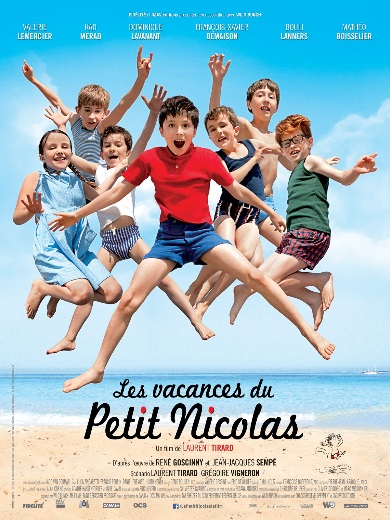 Ouais !!!Moi, c’est Nicolas et j’aimerais bien vous___________________mes vacances.Allons, allons les enfants ! Du________________ !Bon, ben....Bonnes vacances !Marie-Edwige acceptes-tu d’__________________Nicolas qui est capitaine de___________________de__________________et qui gagne des tas d’_____________________Oui !Ouaw !Chère Marie-Edwige, ___________________que tu passes de bonnes vacances. Ici, il fait beau____________________________.Non, mais ça_______  ________  ________________, non ? Sûr !Papa est très____________________d’être en vacances.________________________________________________________________________________________ !En tout cas, _____  ____  _________  __________  _________un tas de_____________________.Ça ne fait________________  ___________mal ! Aïe !Avec les copains, on joue. Et c’est drôlement__________________._________________, s’il vous plaît ! Danke schön._________________________________? Et________________________peut-être ?Nein, danke.Ben, donne-lui aussi l’Alsace et La Lorraine pendant que tu y es !Ph.... !Alors, c’est la première fois que___________  __________________dans le coin ?Oui______________________________________________________________, ces deux-là !Je_______________bien qu’on va les marier !Chère Marie-Edwige,________________  __________________est en danger ! Je_____________tout faire pour _________________________ce projet______________les faire____________________ !Ça c’est le tuyau de la douche et ça c’est le tuyau de l’eau qui mène aux égouts.On_______  _________________serpents dans_____________  ___________.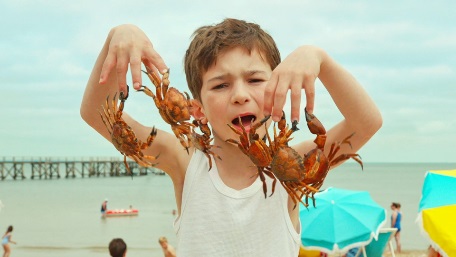 Bon, moi,______________________________________.Oh, tu m’as___________  ______________.________________________________, je maîtrise.Vous devez me jurer qu’en cas de pépin, vous ne direz jamais à mes parents que c’est moi qui ai eu l’idée !______________et_________________ !